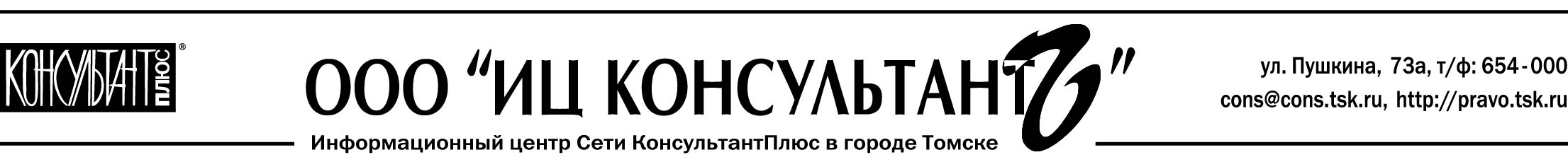 Аналитическая Записка для РуководителяРИСКИ СОВРЕМЕННОГО ЗАКОНОДАТЕЛЬСТВА№ 757 от 06 апреля 2020 года 	      Риск не только опасности! Риск - это возможности!(Подготовлена ООО «Инженеры информации» и Центром Правовой Информации «ЭКСПЕРТ» с использованием материалов систем Консультант Плюс)Назначение аналитической записки – информировать руководителя организации о существующих и возникающих рисках законодательства, осложняющих его жизнь и работу.Коронавирус (COVID-19)Для кого (для каких случаев): Как жить дальше.Сила документа: Нормативные документы, обзоры КонсультантПлюс. Схема ситуации: Случилось то, что случилось. Ситуация близка к непонятной. В этой ситуации – главное сохранить трезвый взгляд на жизнь. Поэтому используем надёжные и достоверные источники информации о текущем моменте – это официальные СМИ и система КонсультантПлюс. Открываем стартовую страницу КонсультантПлюс. Смотрим раздел «Новости». Не пропустите «Коронавирус: обзор главных событий с 29 марта по 3 апреля». Здесь основной результат влияния на нашу жизнь последних событий. Что нового появилось, чем оно грозит, куда нам бежать. Изменений в нашей жизни уже накопилось немало. Для более полного понимания изменений в целом – смотрим раздел «Справочная информация», обзор «КОРОНАВИРУС и АНТИКРИЗИСНЫЕ МЕРЫ». Смотрим перечень мер, ищем – что нас касается, ставим закладки в нужных местах.Кому можно работать в эти нерабочие дни. Указ Президента РФ от 02.04.2020 N 239. Тут сказано, что регионы сами определят – кому НЕЛЬЗЯ работать. Скорее всего на сегодняшний день каждый Губернатор региона уже выпустил такое Постановление. В Волгоградской области такой документ уже есть: Постановление Губернатора Волгоградской Области № 237 от 03.04.2020. Точно можно работать тем, кто торгует непродовольственными товарами первой необходимости: Распоряжение Правительства РФ от 27.03.2020 N 762-р. Текст Распоряжения Правительства РФ короткий, но если его внимательно почитать, то желающие работать найдут в нём немало полезного. Регионы могут сами расширять перечень непродовольственных товаров первой необходимости, указанный в Распоряжении. Наверное, многие регионы это уже сделали. В Волгоградской области перечень «необходимых» товаров расширен документом: Приказ Комитета Промышленной Политики, Торговли и Топливно-Энергетического Комплекса Волгоградской области № 21-н от 03.04.2020. Это сразу открыло дорогу к работе многим торговым точкам. Ну и конечно два самых любимых наших документа: <Письмо> Минтруда России от 26.03.2020 N 14-4/10/П-2696, <Письмо> Минтруда России от 27.03.2020 N 14-4/10/П-2741. Многое становится понятным из этих двух писем.«Нерабочий месяц» с одной стороны призван спасти людей от заболевания. С другой стороны, многие организации попали в связи с этим, мягко говоря, в очень затруднительное положение. Поэтому и предпринимаются рискованные шаги для продолжения работы. Кто-то завозит в свои торговые точки товары первой необходимости, чтобы оправдать свою работу в эти дни. Кто-то оплачивает простой сотрудников по Указу Президента РФ, но тут же призывает этих же сотрудников выйти на работу в качестве волонтёров. Волонтёры, как бы, не работают, денег за «помощь» не получают. Но всё зависит от того, как на эти «хитрости» посмотрят контролирующие органы.Как передвигаться в эти нерабочие дни. Почти во всех регионах установлены ограничения на передвижения. Отменены рейсы общественного транспорта и маршрутных такси. Организации, продолжающие работу, должны составить список своих работников, которые будут передвигаться по региону по делам службы. Где-то такой список передаётся в уведомительном порядке в местные органы. Где-то надо подать такой список и ждать разрешения. Где-то административные органы предоставляют документы на разрешение перемещаться через специальные электронные ресурсы. Но, скорее всего, кроме подачи списка, организации сами будут оформлять специальную СПРАВКУ для своих сотрудников. Требования к такой СПРАВКЕ устанавливают местные нормативные акты. В Волгоградской области это документ: Постановление Губернатора Волгоградской Области № 238 от 03.04.2020. СПРАВКУ лучше выполнить на фирменном бланке Организации. В СПРАВКЕ нужно будет указать, что Организация работает на основании нормативного акта – дать ссылку на него, например, <Письмо> Минтруда России от 27.03.2020 N 14-4/10/П-2741. Хорошо бы, для полной ясности, указать код ОКВЭД Организации, с расшифровкой его названия. В СПРАВКЕ нужно будет указать, что сотрудник (ФИО) обеспечивает работу Организации. В СПРАВКЕ нужно указать, что сотрудник имеет право передвигаться по территории (города, области) транспортом и пешком. Другие вопросы по коронавирусу. Наберите в строке «Быстрого поиска» словосочетание: «Готовое решение Коронавирус» или «Типовая ситуация Коронавирус». Поиск выдаст ответы на наиболее актуальные вопросы – какие документы оформлять, что и как оплачивать, как поступать с договорами и т.д. Проведите широкий поиск, наберите поисковую строку «Коронавирус» - дальше система сама предложит наиболее распространённые слова, встречающиеся с «коронавирусом», к примеру, это «форс-мажор», «онлайн» и т.д. Можно вообще набрать в поиске только одно слово «Коронавирус» и просмотреть весь «улов» по этому слову. Система опять предложит часто встречающиеся словосочетания со словом «Коронавирус». Можно заметить, что это слово встречалось в документах задолго до наших дней – оно есть даже в некоторых документах 30-40 летней давности. Как всё-таки работать в эти дни? Общего рецепта нет. Каждый действует в рамках имеющихся возможностей. Главное – действовать, как сказал мой коллега из Абакана. Искать новые возможности. Говорят, что уныние – самый большой грех. Не надо унывать.У кого есть возможность, тот передаёт работу на дом свои работникам. Один из предпринимателей, занимающийся пошивом одежды, передал швейные машинки своим сотрудникам для работы на дому. Кто-то из общественного питания переквалифицируется на доставку готовой еды. Для этого надо запускать свой Интернет-сервис. Можно посмотреть в сторону решений фирмы UMI – сайт https://umi.ru/ Замечу, что специалисты, обслуживающие вашу компьютерную бухгалтерию, тесно сотрудничают с этой фирмой – для ускорения процесса обратитесь к ним. Точно так же отделы по торговле непродовольственными товарами могут попытаться перейти на торговлю онлайн, организовать доставку, превратить свою точку в пункт выдачи купленного товара. У крупных торговых сетей уже есть свои Интернет-ресурсы для такой торговли. Небольшой отдел может запустить свой Интернет-магазин от фирмы UMI (https://umi.ru/) и на двери своего закрытого магазина повестить QR-код для быстрого перехода на свой сайт. Цена запуска и поддержки выглядит гуманной.Ну а если ситуация совсем тупиковая? Надо сокращать персонал. Кому-то удаётся уговорить сотрудников на увольнение по собственному желанию. Кто-то просто подаёт на банкротство. Сейчас введён мораторий на банкротство по заявлению кредиторов. Но если сам должник понимает, что всё – зарплату и налоги ему уже никогда не заплатить, то единственный выход – банкротиться самому. В этом случае, возможно, удастся уйти от субсидиарной ответственности. Если можно обойтись небольшими сокращениями некоторого количества работников, то опять смотрим КонсультантПлюс, Быстрый поиск, словосочетание: «Сокращение работников». Грубо, такому сокращаемому работнику надо заплатить пять среднемесячных зарплат. Но времена нынче трудные, поэтому некоторые работодатели предлагают работникам расстаться по соглашению сторон: работнику предлагается некая сумма, но сразу. Для работника есть резон. Если ситуацию у организации совсем трудная, деньги кончаются, то всех выплат, положенных при обычном сокращении работник может уже и не увидеть.Как работать с сотрудниками на «удалёнке»? Заходим в КонсультантПлюс, в строке Быстрого поиска набираем «Коронавирус удалённая работа». Читаем как переводить сотрудников на удалённую работу, как организовать работу сотрудников на удалённой работе и т.д. Обратите внимание на документ: <Информация> Минтруда России от 02.04.2020 «Вопросы-ответы по организации удаленной работы и соблюдению прав работников в период нерабочей недели». Формальных вопросов, связанных с удалённой работой немало, ответы вы найдёте в КонсультантПлюс. Но есть и другие моменты…Поделимся опытом наших коллег, уже работающих на «удалёнке». Рекомендации наших коллег руководителям. Перевести сотрудника на оплату в зависимости от достигнутых им результатов. Установить ежедневный график онлайн контактов с сотрудниками. Например, общая видеоконференция утром – постановка задач, общая видеоконференция вечером – отчёт о проделанной за день работе, предоставление письменного отчёта по итогам дня. Видеоконференции можно проводить с использованием сервисов: ZOOM (https://zoom.us/docs/ru-ru/covid19.html), PRUFFME (https://pruffme.com/), MyOwnConference (https://myownconference.com/). Эти сервисы позволяют организовать в Интернете «комнату», в которой можно «встречаться» со своими сотрудниками, ставить им задачи, принимать отчёты, обсуждать вопросы, делиться опытом между присутствующими. Доступность в течение дня руководителя в мессенджере – для текущих вопросов. Желательно вести список текущих задач и отметки их выполнения. Бесплатно для небольших коллективов подойдут онлайн сервисы Trello (https://trello.com/), JIRA (http://www.jira.com/). Но удобнее всего, пожалуй, использовать сервис Битрикс24 (https://www.bitrix24.ru/). Этот сервис, в связи с эпидемией коронавируса, разрешил работать на тарифе «Бесплатно» неограниченному числу пользователей.Рекомендации наших коллег сотрудникам. Устраните и сведите к минимуму помехи в работе. Дома много отвлекающих факторов – начиная с кошек, собак, холодильника и заканчивая близкими людьми. Договоритесь с ними, чтобы в рабочее время они вам не мешали. Обязательно организуйте своё рабочее место. Оно должно быть чистым и аккуратным. К работе приступайте так же как раньше: зубы почищены, лицо выбрито (для тех, кто бреется), голова помыта, одежда не обязательно как «на работу», но опрятная и удобная. Одним словом, чтобы не стыдно было себя на видеоконференции продемонстрировать. Утром за 5 минут до начла работы сообщаете руководителю в мессенджере, что здоровы и готовы к работе. В установленное время – утренняя видеоконференция. Когда соберётесь обедать – сообщаете руководителю в мессенджере. Отключите уведомления в социальных сетях. В течение дня следите за мессенджером, звук на телефоне не отключать. Готовьте письменный отчёт о проделанной работе – в сервисах или в файле. Вечером – отчёт за день на видеоконференции. Если сотрудникам необходим удалённый доступ к компьютерам в офисе, тогда нужно настроить подключение по VPN-каналу. Это канал со специальной защитой от доступа к нему всяких паразитов типа вирусов, шифровальщиков и прочей компьютерной гадости, которая хочет вас ограбить. Для бухгалтеров удалённую работу организовать, пожалуй, проще всего. Большинство организаций (более 90%) использует бухгалтерскую программу сами-знаете-какой фирмы. И эта фирма уже многое сделала для удалённой работы бухгалтера. Если бухгалтерская программа стандартная, то её легко перенести в Облако (сервис «Фреш»). Если бухгалтерская программа нестандартная, то её тоже можно перенести в Облако (сервис «Готовое рабочее место»). Для тех, кто ничего в Облако отдавать не хочет есть сервис «Линк». Одним словом – спросите об этом у тех, кто обслуживает вашу бухгалтерскую программу и вам предложат массу вариантов.Выводы и Возможные проблемы: Ищем новые возможности и действуем. Строка для поиска в КонсультантПлюс: «Коронавирус».Цена вопроса: Жизнь вашей Организации.Где посмотреть документы: СПС КонсультантПлюс. Замечание! В записке представлены лишь некоторые из документов, поступивших в системы КонсультантПлюс за последнюю неделю. Полную картину изменения законодательства Вы сможете составить, ознакомившись со всеми последними документами, добавленными в системы КонсультантПлюс.